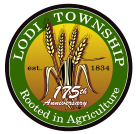 Meeting MinutesLodi Township Planning CommissionAugust 28, 2012Lodi Township Hall3755 Pleasant Lake RoadAnn Arbor, MI 48103Call to OrderMeeting was called to order by Chairman Jack Steeb at 7:36 p.m. – The Pledge of Allegiance was recited.Roll Call of the CommissionPresent:	Canham-Keeley, Veenstra, Steeb & SwensonAbsent: 	D’Agostino, Thelen & DiubleOthers Present:	Don Pennington, Planning ConsultantApproval of July 24th minutes and sub-committee minutes of July 25th, July 27th, August 14th, August 16th and August 20th. It was moved by Veenstra and seconded by Swenson to approve the minutes as written.  Passed 4-0Approve AgendaDoug Veenstra noted Supervisor Godek requested the Michigan Association of Planning’s 2012 Conference info be added to the Agenda.  It was then moved by Canham-Keeley, seconded by Veenstra to approve the revised Agenda – passed 4-0New BusinessThe Michigan Association of Planning’s 2012 Conference pamphlet was made available to present members to look at and decide if they were interested in attending the conference in Traverse City on October 17-19.Old BusinessThe Planning Commission continued review on the first draft of the proposed new Zoning Ordinance, beginning with Article 10 – Zoning Districts, continuing with Article 30 – Supplemental Provisions and Exceptions, and then finishing with Article 54 – Additional Development Procedures.Other businessThere was no other business.Adjournment       Moved by Steeb, seconded by Canham-Keeley to adjourn. Meeting was adjourned at 9:05 p.m. The next regular Planning Commission meeting will take place on Tuesday, September 25, 2012 at 7:30 p.m.Respectfully Submitted,Margaret Canham-KeeleySecretary